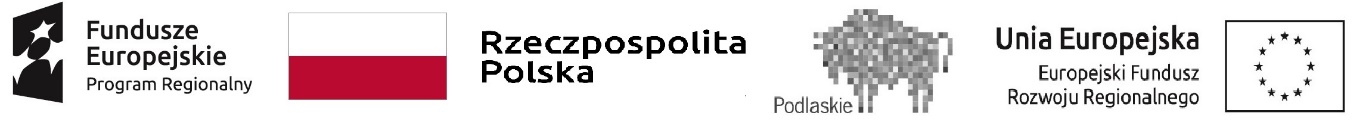 Nr sprawy:PIR.042.1.2019						                        Załącznik nr 12WZÓR GWARANCJI NALEŻYTEGO WYKONANIA UMOWY I USUNIĘCIA WADGWARANT:BENEFICJENT:WYKONAWCA:§ 11. Niniejsza gwarancja zabezpiecza należyte wykonanie przez Wykonawcę umowy nr …………….., która zostanie zawarta pomiędzy Beneficjentem a Wykonawcą, na realizację następującego zamówienia ………………………….. oraz właściwe usunięcie wad i usterek.2. Żadne zmiany Umowy, o której mowa w § 1 pkt. 1 nie wpływają na ważność niniejszej gwarancji ani na zakres zobowiązania Gwaranta. Gwarant rezygnuje niniejszym z konieczności powiadamiania go o dokonywanych zmianach Umowy.§ 21. Na podstawie niniejszej gwarancji, Gwarant zobowiązuje się nieodwołalnie i bezwarunkowo do zapłaty na rzecz Beneficjenta kwoty do łącznej wysokości ……………………… PLN (słownie złotych: …………………………….) - łączna suma gwarancyjna, tj.:1) kwoty do wysokości ……………………. PLN (słownie złotych: ……………………..) – suma gwarancyjna z tytułu niewykonania lub nienależytego wykonania Umowy przez Wykonawcę,2) kwoty do wysokości …………………….. PLN (słownie złotych: ………………………) – suma gwarancyjna z tytułu udzielonej  rękojmi za wady i  usterki.2. Suma gwarancyjna o której mowa w § 2 ust. 1 pkt. 1) gwarancji zabezpiecza roszczenia Beneficjenta wobec Wykonawcy z tytułu wymaganych kar umownych wynikających z niewykonania lub nienależytego wykonania przez Wykonawcę zamówienia o którym mowa w § 1 ust. 1 gwarancji, które to kary umowne nie zostały zapłacone przez Wykonawcę.3. Suma gwarancji o której mowa w § 2 pkt. 1 pkt. 2) gwarancji zabezpiecza roszczenia Beneficjenta wobec Wykonawcy z tytułu wykonania zastępczego usunięcia wad i usterek oraz wymaganych kar umownych wynikających z opóźnienia w usunięciu wad i usterek objętych rękojmią i gwarancją, a które nie zostały zapłacone przez Wykonawcę.4. W przypadku nieprzedłużenia lub niewniesienia nowego zabezpieczenia o którym mowa § 2 ust. 3 gwarancji przez Wykonawcę najpóźniej na 30 dni przed upływem terminu ważności określonym w § 5 pkt. 2, Gwarant na pierwsze pisemne wezwanie do zapłaty zawierające oświadczenie Beneficjenta, że  żądana kwota jest mu należna wypłaci kwotę określoną w § 2 ust.1 pkt. 2) gwarancji*5. Wypłata, o której mowa w pkt 4 nastąpi nie później niż w ostatnim dniu ważności dotychczasowego zabezpieczenia.*§ 31. Kwoty, o których mowa w § 2  ust. 1, Gwarant zapłaci w terminie 14 (czternastu) dni od dnia doręczenia Gwarantowi na wskazany w § 9 adres, pierwszego pisemnego wezwania do zapłaty zawierającego oświadczenie Beneficjenta, że żądana kwota jest mu należna oraz spełniającego wymogi ust. 2.2. Wezwanie do zapłaty powinno być podpisane przez osoby właściwie umocowane w imieniu Beneficjenta i złożone w okresie ważności gwarancji, przy czym własnoręczność podpisów na wezwaniu zostanie potwierdzona przez radcę prawnego, adwokata lub notariusza.							                                            Załącznik nr 12, str 2§ 4Sumy gwarancyjne, określone w § 2 ust.1 pkt. 1i pkt. 2), stanowią górną granicę odpowiedzialności Gwaranta z każdego tytułu określonego w § 2 ust.1 pkt. 1) i pkt. 2). Każda kwota zapłacona z tytułu niniejszej gwarancji zmniejsza łączną sumę gwarancyjną oraz odpowiednią sumę gwarancyjną z tytułów określonych § 2 ust.1 pkt. 1  i pkt. 2).§ 5Gwarancja obowiązuje:1) od dnia ____ do dnia ____ – dla roszczeń z tytułu określonego w § 2 ust.1 pkt. 1); oraz2) od dnia ____ do dnia ____ - włącznie – dla roszczeń z tytułu określonego w § 2 ust.1 pkt. 1 ppkt. 2).i tylko wezwanie do zapłaty doręczone w tych okresach i spełniające wszystkie wymogi formalne określone w § 3 będzie powodowało obowiązek zapłaty z tytułu niniejszej gwarancji.§ 61. Niniejsza gwarancja wygasa w przypadku:1) niedoręczenia Gwarantowi wezwania do zapłaty przed upływem terminów obowiązywania gwarancji;2) wyczerpania łącznej sumy gwarancyjnej;3) zwolnienia Gwaranta przez Beneficjenta ze wszystkich zobowiązań zabezpieczonych gwarancją przed upływem terminów jej obowiązywania;4) jeżeli oryginał dokumentu niniejszej gwarancji zostanie zwrócony Gwarantowi przez Beneficjenta przed upływem terminów obowiązywania gwarancji.2. Z chwilą wygaśnięcia odpowiedzialności Gwaranta, niniejszy dokument gwarancji powinien być niezwłocznie zwrócony Gwarantowi.§ 71. Do praw i obowiązków wynikających z niniejszej gwarancji oraz do rozstrzygania sporów powstałych w związku z niniejszą gwarancją stosuje się przepisy prawa polskiego.2. Wszelkie spory mogące wyniknąć z niniejszej gwarancji będą rozstrzygane przez sąd właściwy miejscowo dla siedziby jednostki organizacyjnej Beneficjenta.§ 8Niniejszą gwarancję sporządzono w jednym egzemplarzu.§ 9Adres korespondencyjny Gwaranta oraz adres na który należy kierować wezwanie do zapłaty:                   ……………………….………………..       ( pieczęć  Gwaranta i podpis osób upoważnionych)*Zapis ma zastosowanie w przypadku określonym  w art. 150 Ustawy Pzp.ust 7. Jeżeli okres na jaki ma zostać wniesione zabezpieczenie przekracza 5 lat, zabezpieczenie w pieniądzu wnosi się na cały ten okres, a zabezpieczenie w innej formie wnosi się na okres nie krótszy niż 5 lat, z jednoczesnym zobowiązaniem się wykonawcy do przedłużenia zabezpieczenia lub wniesienia nowego zabezpieczenia na kolejne okresy. ust 8. W przypadku nieprzedłużenia lub niewniesienia nowego zabezpieczenia najpóźniej na 30 dni przed upływem terminu ważności dotychczasowego zabezpieczenia wniesionego w innej formie niż w pieniądzu, zamawiający zmienia formę na zabezpieczenie w pieniądzu, poprzez wypłatę kwoty z dotychczasowego zabezpieczenia. ust 9. Wypłata, o której mowa w ust. 8, następuje nie później niż w ostatnim dniu ważności dotychczasowego zabezpieczenia.Jest to przykładowy wzór gwarancji.Zamawiający dopuszcza wniesienie gwarancji sporządzonej wg innego wzoru, jednak winna ona zawierać wszystkie istotne postanowienia zawarte w przedstawionym tu dokumencie.UWAGA: W przypadku modyfikacji wzoru gwarancji w opisanym zakresie, Wykonawca zobowiązany będzie przed podpisaniem umowy uzgodnić treść gwarancji z Zamawiającym.